H ONORABLE  C O N G R E S O  D E L  E S T A D O  L I B R E Y  SOBERAN O  D E  P U E B L ALEY DE EDUCACIÓN INICIAL DEL ESTADO LIBRE Y SOBERANO DE PUEBLA(Noviembre  25 2013)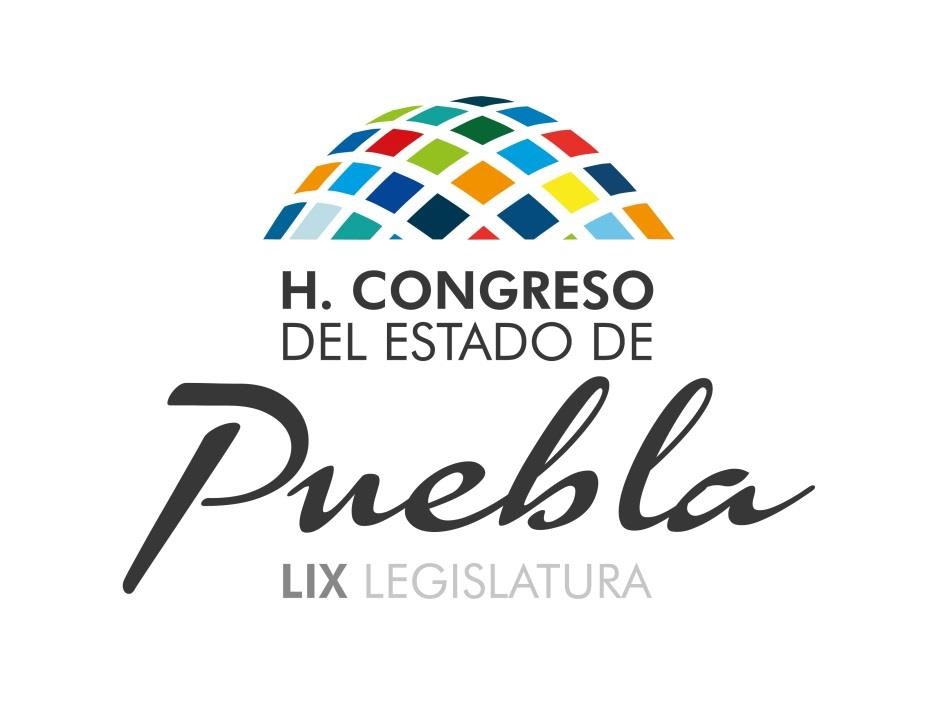 EL HONORABLE QUINCUAGÉSIMO OCTAVO CONGRESO CONSTITUCIONAL DEL ESTADO LIBRE Y SOBERANO DE PUEBLACONSIDERANDOQue en Sesión Pública Ordinaria celebrada con esta fecha, Vuestra Soberanía tuvo a bien aprobar el Dictamen con Minuta de Decreto, emitido por las Comisiones Unidas de Gobernación y Puntos Constitucionales; y de Educación y Cultura, por virtud del cual se reforman y adicionan diversas disposiciones de la Ley de Educación del Estado de Puebla, y se expide la Ley de Educación Inicial del Estado Libre y Soberano de Puebla.Que la Educación Inicial en México en particular la de nuestra Entidad, ha seguido un largo proceso de búsqueda de ser reconocida y valorada como parte del avance educativo que constituye al desarrollo y educación de las niñas y niños en sus primeros años de vida.Los avances de las neurociencias y los estudios de economía y sociología, ofrecen un sólido fundamento para comprender que desde el embarazo de la madre y hasta los primeros años de vida, la educación básica abre una ventana de oportunidades para el aprendizaje y desarrollo de niñas y niños, buscando en el futuro mejores condiciones de  vida  y  sean  capaces  de  generar  ambientes  favorables  para  aprender  y desarrollarse  plenamente  en  los  aspectos  físicos,  cognitivos,  emocional,  social  y cultural.En México la niñez debe disfrutar sin discriminación alguna de todos los derechos enunciados en la Convención de los Derechos del Niño y sus comentarios generales respaldados en el Compromiso Hemisférico por la Educación de la Primera Infancia, que los Ministros de Educación de la Organización de los Estados Americanos, aprobaron en el año de dos mil siete en Colombia y ratificaron en el año dos mil nueve en Ecuador.Estudios demuestran los beneficios que proporcionan la educación y los cuidados de calidad durante la educación inicial para el aprendizaje posterior del niño, su éxito escolar y su desarrollo social, lo que se concluye que durante los primeros tres años de vida se desarrolla el 80% del cerebro y el 20% se da entre los cuatro y ocho años de vida.Que habiendo reconocido el valor de ofrecer oportunidades educativas a los menores desde los primeros momentos de su vida, muchos países han extendido la educación y los cuidados a la Educación Inicial.En  los  últimos cincuenta  años  el  ambiente  y  las  experiencias de  los  niños  y  niñas durante la Educación Inicial, modifican y mejoran el desarrollo infantil. La investigación ha  comprobado  fehacientemente  que  los  programas  de  atención  y  educacióndurante la Educación Inicial mejoran la salud física y el bienestar infantil, las capacidades cognoscitivas y lingüísticas, las capacidades socio-emocionales y la escolarización en la educación primaria.México  ha  suscrito  diversos  Tratados  Internacionales  encaminados  a  mejorar  la situación de los niños y niñas, entre ellos la Declaración Universal de los Derechos Humanos que incluye los Derechos del Niño y la Convención sobre los Derechos del Niño.La Constitución Política de lo Estados Unidos Mexicanos, en el artículo 4 declara que el Estado velará y cumplirá el principio de interés superior de la niñez; el artículo 11 garantiza una vida digna, así como el pleno y armónico desarrollo de personalidad en el seno de la familia.En los últimos cinco años se han extendido la educación y los cuidados a la Educación Inicial, así como las iniciativas encaminadas a mejorar su calidad y reformar el currículo nacional de los preescolares, se ha comprobado que la Ley de obligatoriedad de la educación básica ha producido un aumento en el número de matriculaciones.Actualmente la Secretaría de Educación Pública ofrece los servicios de Educación Inicial en dos modalidades: La escolarizada y la no escolarizada e indígena; la escolarizada se brinda a través de los Centros de Desarrollo Infantil ubicados en diferentes regiones del Estado y atienden fundamentalmente a hijos e hijas de madres y padres trabajadores de la misma Secretaría a partir de los cuarenta y cinco días de su nacimiento a los tres años. La modalidad no escolarizada se desarrolla en comunidades de bajo desarrollo a través de promotores educativos con orientación a madres embarazadas, así como madres y padres de familia cuyos hijos oscilan entre el nacimiento a los tres años.Existen dependencias federales y estatales que prestan sus servicios de Educación Inicial como son: El Instituto Mexicano del Seguro Social, Instituto de Seguridad y Servicios Sociales de los Trabajadores del Estado, el Instituto de Seguridad y Servicios Sociales de los Trabajadores al Servicio de los Poderes del Estado de Puebla, la Secretaría de Desarrollo Social del Gobierno del Estado, la Secretaría de Desarrollo Social del Gobierno Federal y la Benemérita Universidad Autónoma de Puebla. En virtud de la demanda potencial existen Centros de Educación Inicial Particulares y en convenio de Asociaciones Civiles con el Gobierno del Estado. Sin embargo existe una brecha relacionada entre la investigación sobre la Educación Inicial y la formulación de políticas, ya que no existen sistemas de información y registro adecuado para este grupo de edad.Bajo este orden de ideas se hace necesario adecuar la normatividad existente para garantizar el acceso a una educación de Educación Inicial a todos los menores del Estado de Puebla, para lo cual se modifican disposiciones a la Ley de Educación del Estado de Puebla y se expide el nuevo ordenamiento en la materia, que tiene como objeto el establecer normas que adecuen, supervisen y controlen la educación de la Educación Inicial; brindando de esta manera atención óptima a todos los menores de la Entidad.Por lo anteriormente expuesto y con fundamento en los artículos 57 fracción I, 63 fracción II, 64 y 67 de la Constitución Política del Estado Libre y Soberano de Puebla;102, 115, 119, 123 fracciones I y X, 134 y 135 de la Ley Orgánica del Poder Legislativo del Estado Libre y Soberano de Puebla; 45, 46, 47, 48 fracciones I y X y 146 del Reglamento Interior del Honorable Congreso del Estado Libre y Soberano de Puebla, seexpide lo siguiente:LEY DE EDUCACIÓN INICIAL DEL ESTADO LIBRE Y SOBERANO DE PUEBLAARTÍCULO 1.- La Educación Inicial que se imparta por el Estado o por los particulares con reconocimiento, se sujetará a lo dispuesto por el artículo 3o. de la Constitución Política de los Estados Unidos Mexicanos; la Ley General de Educación; la Constitución Política del Estado Libre y Soberano de Puebla; la Ley de Educación del Estado de Puebla, y los demás ordenamientos aplicables en la materia.ARTÍCULO 2.- El Estado garantizará la calidad de la Educación Inicial de manera que los materiales y métodos educativos, la organización escolar, la infraestructura educativa y la idoneidad de los docentes y los directivos garanticen el máximo logro de aprendizaje de los educandos. La aplicación, interpretación, vigilancia y cumplimiento de esta Ley, corresponde a la Secretaría.ARTÍCULO 3.- Para los efectos de esta Ley, se entenderá por:I.- Ley: La Ley de Educación Inicial;II.-   Autoridad   Educativa   Federal:   La   Secretaría   de   Educación   Pública   de   laAdministración Pública Federal;III.- Autoridad Educativa Estatal: El Ejecutivo del Estado;IV.- Estado: El Estado de Puebla;V.- Secretaría: La Secretaría de Educación Pública del Estado;VI.- Institución: La institución educativa de Educación Inicial;VII.- Reconocimiento: Al Reconocimiento de Validez Oficial de Estudios;VIII.-  Agente  Educativo:  A todos  los  involucrados  en  el  proceso  de  formación  deEducación Inicial; yIX.- Particulares: A quienes solicitan el reconocimiento.ARTÍCULO 4.- Los niños y niñas requieren la atención prioritaria del Estado para que vivan y se formen en condiciones dignas de protección, de tal manera que se garantice su integridad física y mental.ARTÍCULO   5.-   Esta   Ley   tiene   por   objetivo  institucionalizar   a   nivel   estatal   la universalización de la Educación Inicial, estableciendo competencias a cargo de la Secretaría, encaminadas al desarrollo de información, materiales educativos y la implementación de programas educativos a mujeres, padres de familia, maestros y agentes educativos, y la implementación de programas educativos que repercutan en la educación del niño desde los cuarenta y cinco días de su nacimiento hasta su ingreso a la educación preescolar obligatoria, y que promuevan la paternidad responsable y comprometida, entre otros.ARTÍCULO 6.- La Educación Inicial debe comprender los sistemas de influencias educativas estructuradas, elaboradas, organizadas y dirigidas para la consecución de los logros del desarrollo de los niños y niñas desde los cuarenta y cinco días de nacimiento hasta su ingreso a la educación preescolar.ARTÍCULO 7.- La Educación Inicial será eminentemente formativa, laica y gratuita.ARTÍCULO  8.-  La  Autoridad  Educativa  Estatal  podrá  celebrar  convenios  con  la Autoridad Educativa Federal con el objetivo de unificar los criterios, modalidades y parámetros que rijan la Educación Inicial.ARTÍCULO 9.- Para que los estudios de Educación Inicial que impartan los particulares tengan validez oficial, deberán obtener su reconocimiento sujetándose a los ordenamientos administrativos y legales aplicables.ARTÍCULO 10.- El reconocimiento de los estudios de educación inicial, deberá ser otorgado por la Secretaría, cuando los solicitantes satisfagan los siguientes requisitos:I.- Disponer de los locales, instalaciones y materiales adecuados a las edades comprendidas en la Educación Inicial.II.- Cumplir con la normatividad estatal aplicable en materia de protección civil;III.- Sujetarse a los planes y programas de Educación Inicial aprobados; yIV.- Contar con el personal docente dotado de preparación profesional acreditada, conforme a lo dispuesto en el artículo siguiente.ARTÍCULO 11.- Es requisito para impartir Educación Inicial:I.- Haber obtenido título y cédula profesional de Licenciatura, Maestría o Doctorado en Educación Inicial, expedido legalmente; yII.- Cuando se trate de persona extranjera, deberá estar autorizada por el Reglamento de la Ley General de Población, para ejercer la docencia.ARTÍCULO 12.- Compete a la Secretaría, en materia de Educación Inicial que impartan los particulares:I.- Otorgar, negar o retirar el reconocimiento a los estudios que impartan;II.- Vigilar que los estudios se ajusten a las disposiciones legales; yIII.- Aprobar la impartición de los programas de estudio autorizados por la AutoridadEducativa Federal, de conformidad con los ordenamientos aplicables.ARTÍCULO 13.- Los programas para Educación Inicial se formularán de conformidad con los ordenamientos administrativos y legales aplicables, debiendo tener las características siguientes:I.- Precisar sus propios objetivos;II.- Vincular las asignaturas y actividades para lograr los objetivos previstos;III.- Alinear y armonizar los estudios, a fin de establecer continuidad con el Plan deEstudios de Educación Básica y demás niveles educativos vigentes;IV.- Contribuir a la consecución de los objetivos del programa de formación inicial;V.- Señalar los objetivos y temas de cada actividad;VI.- Procurar el desarrollo de habilidades y capacidades;VII.- Promover estrategias que prioricen el juego, el arte y la comunicación articulados en procesos de interacción afectiva que dinamicen el apego y el vínculo como condición de un autoconcepto sano y realista en                        as;VIII.- Destacar los aspectos de vinculación entre las diversas actividades del Programa de Educación Inicial; yIX.-as, en términos de las disposiciones aplicables.ARTÍCULO 14.- Los particulares que obtengan reconocimiento de estudios de la Secretaría, deberán observar las condiciones que se establezcan en el acuerdo respectivo y las demás disposiciones que emita la Secretaría y demás ordenamientos aplicables.ARTÍCULO 15.- Cuando la Secretaría retire el reconocimiento durante un ejercicio lectivo, el particular podrá seguir impartiendo los estudios a juicio y bajo la vigilancia de la propia Secretaría, hasta que aquél concluya, con excepción de que el retiro del reconocimiento derive de ostentarse como plantel incorporado sin estarlo, ofrecer educación, sin contar con el reconocimiento correspondiente, o de efectuar actividades que pongan en riesgo la salud o la seguridad de los alumnos.ARTÍCULO 16.- La Secretaría organizará y coordinará las actividades que permitan el acceso de los niños y niñas menores de tres años a la Educación Inicial.ARTÍCULO 17.- La Secretaría con el objetivo de desarrollar acciones que permitan la apropiación del marco de competencias para la Educación Inicial, por parte de los agentes educativos encargados de su atención, realizará las siguientes actividades:I.- Consolidar estrategias de actualización, formación, capacitación y especialización de los agentes educativos, consideradas como agentes de transformación social;II.- Fortalecer los procesos de formación de educadores y de otros profesionales de la educación para el trabajo con la familia, como unidad básica para una atención pertinente y de calidad de los niños y las niñas menores de tres años;III.- Generar procesos de formación especializada en Educación Inicial a nivel profesional y con grado de maestría o doctorado, que cumplan con las características que este nivel educativo requiere;IV.- Actualizar permanentemente, a los agentes educativos y a otros profesionales o actores sociales, encargados de la atención a los niños y niñas menores de tres años;V.- Generar un sistema de formación que considere los diferentes niveles y actores involucrados: Formación de agentes educativos y profesionales de salud, de protección, ligados a la ejecución de programas y servicios, profesionales de distintas áreas vinculados en el diseño y administración de éstos, gobiernos locales y agentes de la sociedad civil vinculados al de su agenciamiento, académicos ligados a la formación de los agentes educativos y de atención a la Educación Inicial, académicos ligados a la producción de conocimiento, diseñadores de políticas educativas;VI.- Promover el uso de nuevas tecnologías y de procesos virtuales que ayuden a ampliar la cobertura y el acceso de los agentes de atención a la Educación Inicial;VII.-   Vincular   a   los   profesionales   de   Educación  Inicial,   desde   sus   prácticas profesionales y en dinámica de servicio social, en procesos de atención centrados en la familia y que incluyan la visita domiciliaria como estrategia fundamental;VIII.- Innovar las prácticas docentes, en escenarios comunitarios e institucionales; yIX.- Fomentar procesos de formación docente basados en la sensibilización frente a las necesidades afectivas de los niños y niñas y la promoción de relaciones intersubjetivas positivas.TRANSITORIOSPRIMERO.-                                              en vigor al día siguiente de su publicación en elPeriódico Oficial del Estado.SEGUNDO.- La Secretaría de Educación Pública del Estado, tendrá un plazo de ciento ochenta días para establecer la normatividad administrativa que resulte necesaria para la aplicación de esta Ley.TERCERO.- Se derogan todas las disposiciones que se opongan a la presente Ley.EL GOBERNADOR, hará publicar y cumplir la presente disposición. Dada en el Palacio del Poder Legislativo, en la Cuatro veces Heroica Puebla de Zaragoza, a los treinta y un días del mes de julio de dos mil trece.- Diputado Presidente.- JOSÉ ANTONIO GALI LÓPEZ.- Rúbrica.- Diputado Vicepresidente.- GERARDO MEJÍA RAMÍREZ.- Rúbrica.- Diputada Secretaria.- JOSEFINA BUXADÉ  CASTELÁN.-  Rúbrica.-  Diputado Secretario.- HUGO ALEJO DOMÍNGUEZ.- Rúbrica.Por lo tanto mando se imprima, publique y circule para sus efectos. Dado en el Palacio del Poder Ejecutivo, en la Heroica Puebla de Zaragoza, al primer día del mes de agosto  de  dos  mil  trece.-  El  Gobernador  Constitucional  del  Estado.-  C.  RAFAEL MORENO VALLE ROSAS.- Rúbrica.- El Secretario General de Gobierno.- C. LUIS MALDONADO VENEGAS.- Rúbrica.